,117	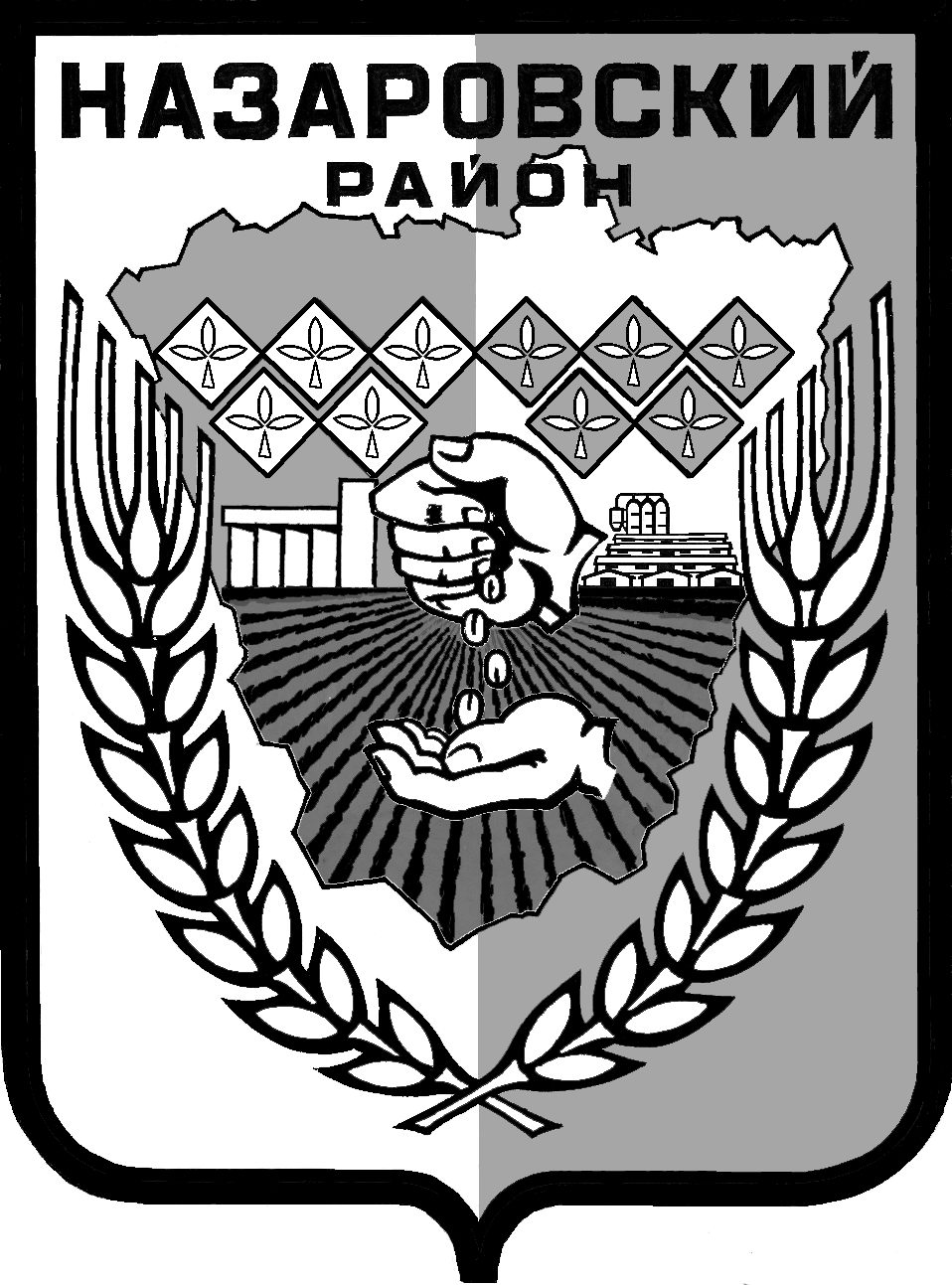 Администрация Назаровского районаКрасноярского краяПОСТАНОВЛЕНИЕ«15»06.2017 г.                            г. Назарово                                         № 195-п О внесении изменений в постановление администрации Назаровского района   от 29.10.2013 № 581-п «Об утверждении муниципальной программы Назаровского района «Развитие культуры»В соответствии со статьей 179 Бюджетного кодекса Российской Федерации, на основании постановления администрации Назаровского района от 06.09.2013 № 449-п «Об утверждении Порядка принятия решений о разработке муниципальных программ Назаровского района, их формировании и реализации», руководствуясь Уставом муниципального образования Назаровский район Красноярского края, ПОСТАНОВЛЯЮ:1. Внести в постановление администрации Назаровского района                     от 29.10.2013 № 581-п «Об утверждении муниципальной программы Назаровского района «Развитие культуры»  следующие изменения:1.1. В муниципальной программе Назаровского района «Развитие культуры»:1.1.1. Строку 10 раздела 1 «Паспорт муниципальной программы Назаровского района «Развитие культуры» изложить в следующей редакции:   1.1.2. Раздел 9 «Информация о ресурсном обеспечении и прогнозной оценке расходов на реализацию целей муниципальной Программы» изложить в следующей редакции:«9. Информация о ресурсном обеспечении и прогнозной оценке расходов на реализацию целей Программы.Общий объем финансирования на реализацию муниципальной программы за счет средств бюджетов всех уровней, по прогнозным данным, за период с 2014 по 2019 годов,  составит  179 880,0тыс. рублей, в том числе:2014 год – 27 207,1  тыс. руб., в том числе:федеральный бюджет – 100,0 тыс. руб.;краевой бюджет – 743,7 тыс. руб.;районный бюджет – 26 363,4 тыс. руб.2015 год – 35 510,5 тыс. руб., в том числе:федеральный бюджет – 77,6 тыс. руб.;краевой бюджет –  1598,8 тыс. руб.;районный бюджет – 33 834,1 тыс. руб.2016 год – 36 918,9 тыс. руб., в том числе:федеральный бюджет – 211,5 тыс. руб.;краевой бюджет – 762,4 тыс. руб.;районный бюджет – 35 945,0 тыс. руб.; 2017 год – 30 391,7 тыс. руб., в том числе:федеральный бюджет – 26,7 тыс. руб.;краевой бюджет – 1311,2  тыс. руб.;районный бюджет –  29  053,8 тыс. руб.2018 год –  24 925,9 тыс. руб., в том числе:федеральный бюджет – 0,0 тыс. руб.;краевой бюджет –  0,0 тыс. руб.;районный бюджет – 24 925,9  тыс. руб.2019 год –  24 925,9 тыс. руб., в том числе:федеральный бюджет – 0,0 тыс. руб.;краевой бюджет –  0,0 тыс. руб.;районный бюджет –  24 925,9 тыс. руб.	Ресурсное обеспечение и прогнозная оценка расходов на реализацию целей муниципальной программы с учетом источников финансирования, в том числе по уровням бюджетной системы, в разрезе мероприятий приведены в приложении № 5 к Программе»;1.1.3. В приложении № 1 к муниципальной программе Назаровского района «Развитие культуры»:- строку 7 Паспорта Подпрограммы   «Сохранение культурного наследия» изложить в следующей редакции:          - второй абзац пункта 2.7. «Обоснование финансовых, материальных и трудовых затрат (ресурсное обеспечение подпрограммы) с указанием  источников финансирования» раздела 2 изложить в следующей редакции:	«Общий объем  на реализацию подпрограммы составляет –  2032,3 тыс. руб., в том числе:     2014 год – 279,3 тыс. руб., в том числе:федеральный бюджет – 0,0 тыс. руб.;краевой бюджет – 193,8 тыс. руб.;районный бюджет – 85,5 тыс. руб. 2015 год –  762,9  тыс. руб., в том числе:федеральный бюджет – 27,6 тыс. руб.;краевой бюджет – 617,0 тыс. руб.;районный бюджет – 118,3 тыс. руб.2016 год –  678,8 тыс. руб., в том числе:федеральный бюджет – 27,9тыс. руб.;краевой бюджет – 520,5 тыс. руб.;районный бюджет – 130,4 тыс. руб.2017 год –  130,5 тыс. руб., в том числе:федеральный бюджет – 0,0 тыс. руб.;краевой бюджет – 0,0 тыс. руб.;районный бюджет – 130,5 тыс. руб. 2018 год –  90,4тыс. руб., в том числе:федеральный бюджет – 0,0 тыс. руб.;краевой бюджет – 0,0 тыс. руб.;районный бюджет – 90,4тыс. руб. 	2019 год –  90,4 тыс. руб., в том числе:	федеральный бюджет – 0,0 тыс. руб.;	краевой бюджет – 0,0 тыс. руб.;	районный бюджет – 90,4 тыс. руб.»;	- приложение № 2 к подпрограмме   «Сохранение культурного наследия», реализуемой в рамках муниципальной программы Назаровского района «Развитие культуры» изложить в новой редакции согласно приложению № 1 к настоящему постановлению.	1.1.4. В приложении № 2 к муниципальной программе Назаровского района «Развитие культуры»:- строку 7 Паспорта Подпрограммы «Поддержка искусства и народного творчества изложить в следующей редакции:	- второй абзац пункта 2.7 «Обоснование финансовых, материальных и трудовых затрат (ресурсное обеспечение подпрограммы) с указанием источников финансирования» изложить в следующей редакции:	«Общий объем средств районного бюджета на реализацию подпрограммы составляет – 7117,7 тыс. руб., в том числе:	2014 год –  1 550,0  тыс. рублей; 	2015 год –  1 282,8  тыс. рублей;	2016 год –  1534,9 тыс. рублей;	2017 год –  1 550,0  тыс. рублей;	2018 год –  600,0  тыс. рублей;	2019 год –  600,0 тыс.  рублей»;	- приложение № 2 к подпрограмме «Поддержка искусства и народного творчества», реализуемой в рамках муниципальной программы Назаровского района «Развитие культуры» изложить в новой редакции согласно приложению № 2 к настоящему постановлению;1.1.5. В приложении № 3 к муниципальной программе Назаровского района «Развитие культуры»:- строку 7 Паспорта Подпрограммы   «Обеспечение условий реализации программы и прочие мероприятия» изложить в следующей редакции:          - второй абзац пункта 2.7. «Обоснование финансовых, материальных и трудовых затрат (ресурсное обеспечение подпрограммы) с указанием  источников финансирования»  раздела 2 изложить в следующей редакции:	«Общий объем  на реализацию подпрограммы составляет –   170 730,0 тыс. руб., в том числе:     2014 год –25 377,8 тыс. руб., в том числе:федеральный бюджет – 100,0 тыс. руб.;краевой бюджет – 549,9 тыс. руб.;районный бюджет – 24 727,9 тыс. руб. 2015 год –  33 464,8 тыс. руб., в том числе:федеральный бюджет – 50,0 тыс. руб.;краевой бюджет – 981,8 тыс. руб.;районный бюджет – 32 433,0 тыс. руб.2016 год –  34 705,3 тыс. руб., в том числе:федеральный бюджет – 183,6 тыс. руб.;краевой бюджет – 241,9 тыс. руб.;районный бюджет – 34 279,7 тыс. руб.2017 год – 28 711,2  тыс. руб., в том числе:федеральный бюджет – 26,7 тыс. руб.;краевой  бюджет –1311,2 тыс. руб.;районный бюджет – 27 373,3 тыс. руб. 2018 год – 24 962,8 тыс. руб., в том числе:федеральный бюджет – 0,0 тыс. руб.;краевой бюджет – 0,0 тыс. руб.;районный бюджет – 24 962,8 тыс. руб.»;	- приложение № 2 к подпрограмме  «Обеспечение условий реализации программы и прочие мероприятия», реализуемой в рамках муниципальной программы Назаровского района «Развитие культуры» изложить в новой редакции согласно приложению № 3 к настоящему постановлению.1.1.6. Приложение № 4  к муниципальной программе Назаровского района  «Развитие культуры» изложить в новой редакции согласно приложению № 4 к настоящему постановлению;1.1.7. Приложение № 5 к муниципальной программе Назаровского района «Развитие культуры» изложить в новой редакции согласно приложению № 5 к настоящему постановлению.2. Признать утратившим силу постановление администрации Назаровского района от 22.03.2017 № 86-п «О внесении изменений в постановление администрации Назаровского района   от 29.10.2013 № 581-п «Об утверждении муниципальной программы Назаровского района «Развитие культуры».	3. Контроль за выполнением постановления возложить на первого заместителя главы района по финансовым и экономическим вопросам (Крашенинников).	4. Постановление вступает в силу в день, следующий за днем его официального опубликования в газете «Советское Причулымье».Глава  района			                                                      А.В. ШадрыгинИнформация по ресурсному обеспечению муниципальной программы, в том числе в разбивке по источникам финансирования по годам реализации программыОбщий объем финансирования программы –         179 880,0 тыс. руб., в том числе по годам;2014 год – 27 207,1 тыс. руб., в том числе:федеральный бюджет – 100,0 тыс. руб.;краевой бюджет – 743,7 тыс. руб.;районный бюджет – 26 363,4 тыс. руб.2015 год – 35 510,5 тыс. руб., в том числе:федеральный бюджет – 77,6 тыс. руб.;краевой бюджет –  1598,8 тыс. руб.;районный бюджет – 33 834,1 тыс. руб.2016 год – 36 918,9 тыс. руб., в том числе:федеральный бюджет – 211,5 тыс. руб.;краевой бюджет – 762,4 тыс. руб.;районный бюджет – 35 945,0 тыс. руб.; 2017 год – 30 391,7 тыс. руб., в том числе:федеральный бюджет – 26,7 тыс. руб.;краевой бюджет –  1311,2 тыс. руб.;районный бюджет – 29  053,8 тыс. руб.2018 год –  24 925,9 тыс. руб., в том числе:федеральный бюджет – 0,0 тыс. руб.;краевой бюджет –  0,0 тыс. руб.;районный бюджет – 24 925,9  тыс. руб.2019 год –  24 925,9 тыс. руб., в том числе:федеральный бюджет – 0,0 тыс. руб.;краевой бюджет –  0,0 тыс. руб.;районный бюджет –  24 925,9 тыс. руб.Объемы и источники финансирования подпрограммы общий объем финансирования  составляет –  2032,3  тыс. руб., в том числе по годам: 2014 год – 279,3 тыс. руб., в том числе:федеральный бюджет – 0,0 тыс. руб.;краевой бюджет – 193,8 тыс. руб.;районный бюджет – 85,5 тыс. руб. 2015 год –  762,9  тыс. руб., в том числе:федеральный бюджет – 27,6 тыс. руб.;краевой бюджет – 617,0 тыс. руб.;районный бюджет – 118,3 тыс. руб.2016 год –  678,8 тыс. руб., в том числе:федеральный бюджет – 27,9тыс. руб.;краевой бюджет – 520,5 тыс. руб.;районный бюджет – 130,4 тыс. руб.2017 год –  130,5 тыс. руб., в том числе:федеральный бюджет – 0,0тыс. руб.;краевой бюджет – 0,0 тыс. руб.;районный бюджет – 130,5 тыс. руб. 2018 год –  90,4тыс. руб., в том числе:федеральный бюджет – 0,0 тыс. руб.;краевой бюджет – 0,0 тыс. руб.;районный бюджет – 90,4тыс. руб. 2019 год –  90,4 тыс. руб., в том числе:федеральный бюджет – 0,0 тыс. руб.;краевой бюджет – 0,0 тыс. руб.;районный бюджет – 90,4 тыс. руб.Объемы и источники финансирования подпрограммы общий объем финансирования за счет средств районного бюджета составляет – 7117,7 тыс. рублей, из них по годам: 2014 год –  1 550,0  тыс. рублей; 2015 год –  1 282,8  тыс. рублей;2016 год –  1534,9 тыс. рублей;2017 год –  1 550,0  тыс. рублей;2018 год –  600,0  тыс. рублей;2019 год –  600,0 тыс.  рублейОбъемы и источники финансирования подпрограммы общий объем финансирования  составляет –   170 730,0  тыс. руб., в том числе по годам: 2014 год –25 377,8 тыс. руб., в том числе:федеральный бюджет – 100,0 тыс. руб.;краевой бюджет – 549,9 тыс. руб.;районный бюджет – 24 727,9 тыс. руб. 2015 год –  33 464,8  тыс. руб., в том числе:федеральный бюджет – 50,0 тыс. руб.;краевой бюджет – 981,8 тыс. руб.;районный бюджет – 32 433,0 тыс. руб.2016 год –  34 705,2 тыс. руб., в том числе:федеральный бюджет – 183,6 тыс. руб.;краевой бюджет – 241,9 тыс. руб.;районный бюджет – 34 279,7  тыс. руб.2017 год – 28 711,2  тыс. руб., в том числе:федеральный бюджет – 26,7 тыс. руб.;краевой  бюджет –1311,2 тыс. руб.;районный бюджет – 27 373,3 тыс. руб. 2018 год – 24 235,5 тыс.руб., в том числе:федеральный бюджет – 0,0 тыс. руб.;краевой бюджет – 0,0 тыс. руб.;районный бюджет – 24 235,5 тыс. руб.2019 год – 24 235,5 тыс.руб., в том числе:федеральный бюджет – 0,0 тыс. руб.;краевой бюджет – 0,0 тыс. руб.;районный бюджет – 24 235,5 тыс. руб.Перечень мероприятий подпрограммыПеречень мероприятий подпрограммыПеречень мероприятий подпрограммыПеречень мероприятий подпрограммыПеречень мероприятий подпрограммыПеречень мероприятий подпрограммыПеречень мероприятий подпрограммыПеречень мероприятий подпрограммыПеречень мероприятий подпрограммыПеречень мероприятий подпрограммыПеречень мероприятий подпрограммыПеречень мероприятий подпрограммыПеречень мероприятий подпрограммыПеречень мероприятий подпрограммыПеречень мероприятий подпрограммыПеречень мероприятий подпрограммы"Сохранение культурного наследия""Сохранение культурного наследия""Сохранение культурного наследия""Сохранение культурного наследия""Сохранение культурного наследия""Сохранение культурного наследия""Сохранение культурного наследия""Сохранение культурного наследия""Сохранение культурного наследия""Сохранение культурного наследия""Сохранение культурного наследия""Сохранение культурного наследия""Сохранение культурного наследия""Сохранение культурного наследия""Сохранение культурного наследия""Сохранение культурного наследия"Наименование  программы, подпрограммыКод бюджетной классификацииКод бюджетной классификацииКод бюджетной классификацииКод бюджетной классификацииКод бюджетной классификацииРасходы (тыс. рублей), годыРасходы (тыс. рублей), годыРасходы (тыс. рублей), годыРасходы (тыс. рублей), годыРасходы (тыс. рублей), годыРасходы (тыс. рублей), годыРасходы (тыс. рублей), годыРасходы (тыс. рублей), годыРасходы (тыс. рублей), годыОжидаемый результат от реализации подпрограммного мероприя-тия (в натураль-ном выражении)Наименование  программы, подпрограммыГРБС ГРБСКФСРКЦСРКВР20142015201520162016201720182019Итого за период 2014-2019 годыОжидаемый результат от реализации подпрограммного мероприя-тия (в натураль-ном выражении)Цель подпрограммы :сохранение и эффективное использование культурного наследия Назаровского  районаЦель подпрограммы :сохранение и эффективное использование культурного наследия Назаровского  районаЦель подпрограммы :сохранение и эффективное использование культурного наследия Назаровского  районаЦель подпрограммы :сохранение и эффективное использование культурного наследия Назаровского  районаЦель подпрограммы :сохранение и эффективное использование культурного наследия Назаровского  районаЦель подпрограммы :сохранение и эффективное использование культурного наследия Назаровского  районаЦель подпрограммы :сохранение и эффективное использование культурного наследия Назаровского  районаЦель подпрограммы :сохранение и эффективное использование культурного наследия Назаровского  районаЦель подпрограммы :сохранение и эффективное использование культурного наследия Назаровского  районаЦель подпрограммы :сохранение и эффективное использование культурного наследия Назаровского  районаЦель подпрограммы :сохранение и эффективное использование культурного наследия Назаровского  районаЦель подпрограммы :сохранение и эффективное использование культурного наследия Назаровского  районаЦель подпрограммы :сохранение и эффективное использование культурного наследия Назаровского  районаЦель подпрограммы :сохранение и эффективное использование культурного наследия Назаровского  районаЦель подпрограммы :сохранение и эффективное использование культурного наследия Назаровского  районаЦель подпрограммы :сохранение и эффективное использование культурного наследия Назаровского  районаЗадача 1.Развитие библиотечного дела Задача 1.Развитие библиотечного дела Задача 1.Развитие библиотечного дела Задача 1.Развитие библиотечного дела Задача 1.Развитие библиотечного дела Задача 1.Развитие библиотечного дела Задача 1.Развитие библиотечного дела Задача 1.Развитие библиотечного дела Задача 1.Развитие библиотечного дела Задача 1.Развитие библиотечного дела Задача 1.Развитие библиотечного дела Задача 1.Развитие библиотечного дела Задача 1.Развитие библиотечного дела Задача 1.Развитие библиотечного дела Задача 1.Развитие библиотечного дела Задача 1.Развитие библиотечного дела 1.1.Комплектование книжных фондов муниципальных библиотек за счет средств федерального бюджетаАдминистрация  района01608010615144                  0610051440*612193,827,627,627,927,90,00,00,0249,3Ежегодное количество посетителей не менее 195 тыс. чел., среднее количество книговыдач на 1 тыс. чел. населения возрастет с 15820 до 15850 ед.1.2.Комплектование книжных фондов муниципальных библиотек за счет средств краевого бюджетаАдминистрация  района01608010617488612463,7463,7520,5520,5984,21.3.Софинансирование к федеральным средствам, выделенным на комплектование книжных фондов  муниципальных библиотекАдминистрация района016080106100L1440*6120,30,30,40,7Увеличение количества экземпляров новых поступлений в библиотечные фонды со 220 экз. до 250 экз.1.4.Софинансирование расходов на комлектование книжных фондов муниципальных библиотек за счет средств районного бюджетаАдминистрация района01608010618370      06100S4880*61285,5116,3116,3130,1130,1130,190,490,4642,8Увеличение количества экземпляров новых поступлений в библиотечные фонды1.5 Реализация социокультурных проектов муниципальным учреждениями культуры за счет средств краевого бюджетаАдминистрация района01608010617481612153,3153,300000153,31.6.Софинансирование расходов на реализацию социокультурных проектов муниципальным учреждениями культуры за счет средств районного бюджетаАдминистрация района016080106183726122,02,02,0Всего по подпрограммеВсего по подпрограммеВсего по подпрограммеВсего по подпрограммеВсего по подпрограммеВсего по подпрограмме279,3762,9762,9678,8678,8130,590,490,42032,3*целевая статья с десятичным кодом действует с 2016 года*целевая статья с десятичным кодом действует с 2016 года*целевая статья с десятичным кодом действует с 2016 года*целевая статья с десятичным кодом действует с 2016 года*целевая статья с десятичным кодом действует с 2016 года*целевая статья с десятичным кодом действует с 2016 годаНачальник отдела культуры, спорта и молодежной политики администрации  Назаровского районаНачальник отдела культуры, спорта и молодежной политики администрации  Назаровского районаНачальник отдела культуры, спорта и молодежной политики администрации  Назаровского районаНачальник отдела культуры, спорта и молодежной политики администрации  Назаровского районаНачальник отдела культуры, спорта и молодежной политики администрации  Назаровского районаНачальник отдела культуры, спорта и молодежной политики администрации  Назаровского районаНачальник отдела культуры, спорта и молодежной политики администрации  Назаровского районаНачальник отдела культуры, спорта и молодежной политики администрации  Назаровского района                                                                                                          Н.В. Паращак                                                                                                          Н.В. Паращак                                                                                                          Н.В. Паращак                                                                                                          Н.В. Паращак                                                                                                          Н.В. Паращак                                                                                                          Н.В. Паращак                                                                                                          Н.В. Паращак                                                                                                          Н.В. Паращак                                                                                                          Н.В. Паращак                                                                                                          Н.В. Паращак                                                                                                          Н.В. Паращак                                                                                                          Н.В. ПаращакПриложение № 2Приложение №2к подпрограмме " Поддержка искусства и народногоПриложение № 2Приложение №2к подпрограмме " Поддержка искусства и народногоПриложение № 2Приложение №2к подпрограмме " Поддержка искусства и народногоПриложение № 2Приложение №2к подпрограмме " Поддержка искусства и народногоПриложение № 2Приложение №2к подпрограмме " Поддержка искусства и народногоПриложение № 2Приложение №2к подпрограмме " Поддержка искусства и народногоПриложение № 2Приложение №2к подпрограмме " Поддержка искусства и народногоПриложение № 2Приложение №2к подпрограмме " Поддержка искусства и народноготворчества" муниципальной программы Назаровского творчества" муниципальной программы Назаровского творчества" муниципальной программы Назаровского творчества" муниципальной программы Назаровского творчества" муниципальной программы Назаровского творчества" муниципальной программы Назаровского творчества" муниципальной программы Назаровского творчества" муниципальной программы Назаровского творчества" муниципальной программы Назаровского района"Развитиекультуры"района"Развитиекультуры"района"Развитиекультуры"района"Развитиекультуры"Перечень мероприятий подпрограммыПеречень мероприятий подпрограммыПеречень мероприятий подпрограммыПеречень мероприятий подпрограммыПеречень мероприятий подпрограммыПеречень мероприятий подпрограммыПеречень мероприятий подпрограммыПеречень мероприятий подпрограммыПеречень мероприятий подпрограммыПеречень мероприятий подпрограммыПеречень мероприятий подпрограммыПеречень мероприятий подпрограммыПеречень мероприятий подпрограммыПеречень мероприятий подпрограммыПеречень мероприятий подпрограммыПеречень мероприятий подпрограммыПеречень мероприятий подпрограммыПеречень мероприятий подпрограммыПеречень мероприятий подпрограммыПеречень мероприятий подпрограммы"Поддержка искусства и народного творчества""Поддержка искусства и народного творчества""Поддержка искусства и народного творчества""Поддержка искусства и народного творчества""Поддержка искусства и народного творчества""Поддержка искусства и народного творчества""Поддержка искусства и народного творчества""Поддержка искусства и народного творчества""Поддержка искусства и народного творчества""Поддержка искусства и народного творчества""Поддержка искусства и народного творчества""Поддержка искусства и народного творчества""Поддержка искусства и народного творчества""Поддержка искусства и народного творчества""Поддержка искусства и народного творчества""Поддержка искусства и народного творчества""Поддержка искусства и народного творчества""Поддержка искусства и народного творчества""Поддержка искусства и народного творчества""Поддержка искусства и народного творчества"Наименование  программы, подпрограммыКод бюджетной классификацииКод бюджетной классификацииКод бюджетной классификацииКод бюджетной классификацииКод бюджетной классификацииКод бюджетной классификацииКод бюджетной классификацииКод бюджетной классификацииКод бюджетной классификацииРасходы (тыс. рублей), годыРасходы (тыс. рублей), годыРасходы (тыс. рублей), годыРасходы (тыс. рублей), годыРасходы (тыс. рублей), годыРасходы (тыс. рублей), годыРасходы (тыс. рублей), годыРасходы (тыс. рублей), годыОжидаемый результат от реализации подпрограм-много мероприятия (в натуральном выражении)Ожидаемый результат от реализации подпрограм-много мероприятия (в натуральном выражении)Наименование  программы, подпрограммыГРБС ГРБС ГРБСГРБСКФСРКФСРКЦСРКВРКВР2014201520162017201720182019Итого за период 2014-2019 годыОжидаемый результат от реализации подпрограм-много мероприятия (в натуральном выражении)Ожидаемый результат от реализации подпрограм-много мероприятия (в натуральном выражении)Цель подпрограммы : обеспечение доступа населения Назаровского района к культурным благам и участию в культурной жизниЦель подпрограммы : обеспечение доступа населения Назаровского района к культурным благам и участию в культурной жизниЦель подпрограммы : обеспечение доступа населения Назаровского района к культурным благам и участию в культурной жизниЦель подпрограммы : обеспечение доступа населения Назаровского района к культурным благам и участию в культурной жизниЦель подпрограммы : обеспечение доступа населения Назаровского района к культурным благам и участию в культурной жизниЦель подпрограммы : обеспечение доступа населения Назаровского района к культурным благам и участию в культурной жизниЦель подпрограммы : обеспечение доступа населения Назаровского района к культурным благам и участию в культурной жизниЦель подпрограммы : обеспечение доступа населения Назаровского района к культурным благам и участию в культурной жизниЦель подпрограммы : обеспечение доступа населения Назаровского района к культурным благам и участию в культурной жизниЦель подпрограммы : обеспечение доступа населения Назаровского района к культурным благам и участию в культурной жизниЦель подпрограммы : обеспечение доступа населения Назаровского района к культурным благам и участию в культурной жизниЦель подпрограммы : обеспечение доступа населения Назаровского района к культурным благам и участию в культурной жизниЦель подпрограммы : обеспечение доступа населения Назаровского района к культурным благам и участию в культурной жизниЦель подпрограммы : обеспечение доступа населения Назаровского района к культурным благам и участию в культурной жизниЦель подпрограммы : обеспечение доступа населения Назаровского района к культурным благам и участию в культурной жизниЦель подпрограммы : обеспечение доступа населения Назаровского района к культурным благам и участию в культурной жизниЦель подпрограммы : обеспечение доступа населения Назаровского района к культурным благам и участию в культурной жизниЦель подпрограммы : обеспечение доступа населения Назаровского района к культурным благам и участию в культурной жизниЦель подпрограммы : обеспечение доступа населения Назаровского района к культурным благам и участию в культурной жизниЦель подпрограммы : обеспечение доступа населения Назаровского района к культурным благам и участию в культурной жизниЗадача 1. Сохранение и развитие традиционной народной культуры Задача 1. Сохранение и развитие традиционной народной культуры Задача 1. Сохранение и развитие традиционной народной культуры Задача 1. Сохранение и развитие традиционной народной культуры Задача 1. Сохранение и развитие традиционной народной культуры Задача 1. Сохранение и развитие традиционной народной культуры Задача 1. Сохранение и развитие традиционной народной культуры Задача 1. Сохранение и развитие традиционной народной культуры Задача 1. Сохранение и развитие традиционной народной культуры Задача 1. Сохранение и развитие традиционной народной культуры Задача 1. Сохранение и развитие традиционной народной культуры Задача 1. Сохранение и развитие традиционной народной культуры Задача 1. Сохранение и развитие традиционной народной культуры Задача 1. Сохранение и развитие традиционной народной культуры Задача 1. Сохранение и развитие традиционной народной культуры Задача 1. Сохранение и развитие традиционной народной культуры Задача 1. Сохранение и развитие традиционной народной культуры Задача 1. Сохранение и развитие традиционной народной культуры Задача 1. Сохранение и развитие традиционной народной культуры Задача 1. Сохранение и развитие традиционной народной культуры 1.1.Проведение культурно-досуговых мероприятийАдминистрация  районаАдминистрация  района016016080108010628376  0620083760*1550,01282,81534,91550,01550,0600,0600,07117,77117,7Увеличение числа посетителей массовых мероприятий, повышение уровня качества услуг, предоставляемых учреждениями культурыАдминистрация  районаАдминистрация  района016016080108010628376  0620083760*11311350,050,0Увеличение числа посетителей массовых мероприятий, повышение уровня качества услуг, предоставляемых учреждениями культурыАдминистрация  районаАдминистрация  района016016080108010628376  0620083760*2442441200,01200,0Увеличение числа посетителей массовых мероприятий, повышение уровня качества услуг, предоставляемых учреждениями культурыАдминистрация  районаАдминистрация  района016016080108010628376  0620083760*35035070,070,0Увеличение числа посетителей массовых мероприятий, повышение уровня качества услуг, предоставляемых учреждениями культурыАдминистрация  районаАдминистрация  района016016080108010628376  0620083760*360360230,0230,0Увеличение числа посетителей массовых мероприятий, повышение уровня качества услуг, предоставляемых учреждениями культурыВсего по подпрограммеВсего по подпрограммеВсего по подпрограммеВсего по подпрограммеВсего по подпрограммеВсего по подпрограммеВсего по подпрограммеВсего по подпрограммеВсего по подпрограммеВсего по подпрограмме1550,01282,81534,91550,01550,0600,0600,07117,77117,7*целевая статья с десятичным кодом действует с 2016 года*целевая статья с десятичным кодом действует с 2016 года*целевая статья с десятичным кодом действует с 2016 года*целевая статья с десятичным кодом действует с 2016 года*целевая статья с десятичным кодом действует с 2016 года*целевая статья с десятичным кодом действует с 2016 года*целевая статья с десятичным кодом действует с 2016 года*целевая статья с десятичным кодом действует с 2016 года*целевая статья с десятичным кодом действует с 2016 года*целевая статья с десятичным кодом действует с 2016 годаНачальник отдела культуры, спорта и молодежной политики администрации  Назаровского районаНачальник отдела культуры, спорта и молодежной политики администрации  Назаровского районаНачальник отдела культуры, спорта и молодежной политики администрации  Назаровского районаНачальник отдела культуры, спорта и молодежной политики администрации  Назаровского районаНачальник отдела культуры, спорта и молодежной политики администрации  Назаровского районаНачальник отдела культуры, спорта и молодежной политики администрации  Назаровского районаНачальник отдела культуры, спорта и молодежной политики администрации  Назаровского районаН.В. ПаращакН.В. ПаращакН.В. ПаращакН.В. ПаращакН.В. ПаращакПриложение № 3 Приложение № 3 Приложение № 3 Приложение № 3 Приложение № 3 Приложение № 3 Приложение № 3 Приложение № 3 Приложение № 3 Приложение № 3 Приложение № 3 к постановлению администрации Назаровского района к постановлению администрации Назаровского района к постановлению администрации Назаровского района к постановлению администрации Назаровского района к постановлению администрации Назаровского района к постановлению администрации Назаровского района к постановлению администрации Назаровского района к постановлению администрации Назаровского района к постановлению администрации Назаровского района к постановлению администрации Назаровского района к постановлению администрации Назаровского района от «15» 06.2017 г. № 195-пот «15» 06.2017 г. № 195-пот «15» 06.2017 г. № 195-пот «15» 06.2017 г. № 195-пот «15» 06.2017 г. № 195-пот «15» 06.2017 г. № 195-пот «15» 06.2017 г. № 195-пот «15» 06.2017 г. № 195-пот «15» 06.2017 г. № 195-пот «15» 06.2017 г. № 195-пот «15» 06.2017 г. № 195-пПриложение № 2Приложение № 2Приложение № 2Приложение № 2Приложение № 2Приложение № 2к подпрограмме " Обеспечение условий реализациик подпрограмме " Обеспечение условий реализациик подпрограмме " Обеспечение условий реализациик подпрограмме " Обеспечение условий реализациик подпрограмме " Обеспечение условий реализациик подпрограмме " Обеспечение условий реализациик подпрограмме " Обеспечение условий реализациик подпрограмме " Обеспечение условий реализациик подпрограмме " Обеспечение условий реализациик подпрограмме " Обеспечение условий реализациик подпрограмме " Обеспечение условий реализациик подпрограмме " Обеспечение условий реализациик подпрограмме " Обеспечение условий реализациик подпрограмме " Обеспечение условий реализации муниципальной программы и прочие мероприятия" муниципальной программы и прочие мероприятия" муниципальной программы и прочие мероприятия" муниципальной программы и прочие мероприятия" муниципальной программы и прочие мероприятия" муниципальной программы и прочие мероприятия" муниципальной программы и прочие мероприятия" муниципальной программы и прочие мероприятия" муниципальной программы и прочие мероприятия" муниципальной программы и прочие мероприятия" муниципальной программы и прочие мероприятия" муниципальной программы и прочие мероприятия" муниципальной программы и прочие мероприятия" муниципальной программы и прочие мероприятия"муниципальной программы Назаровского районамуниципальной программы Назаровского районамуниципальной программы Назаровского районамуниципальной программы Назаровского районамуниципальной программы Назаровского районамуниципальной программы Назаровского районамуниципальной программы Назаровского районамуниципальной программы Назаровского районамуниципальной программы Назаровского районамуниципальной программы Назаровского районамуниципальной программы Назаровского районамуниципальной программы Назаровского районамуниципальной программы Назаровского районамуниципальной программы Назаровского района"Развитие культуры""Развитие культуры""Развитие культуры""Развитие культуры""Развитие культуры""Развитие культуры""Развитие культуры""Развитие культуры"Перечень мероприятий подпрограммыПеречень мероприятий подпрограммыПеречень мероприятий подпрограммыПеречень мероприятий подпрограммыПеречень мероприятий подпрограммыПеречень мероприятий подпрограммыПеречень мероприятий подпрограммыПеречень мероприятий подпрограммыПеречень мероприятий подпрограммыПеречень мероприятий подпрограммыПеречень мероприятий подпрограммыПеречень мероприятий подпрограммыПеречень мероприятий подпрограммыПеречень мероприятий подпрограммыПеречень мероприятий подпрограммыПеречень мероприятий подпрограммыПеречень мероприятий подпрограммыПеречень мероприятий подпрограммыПеречень мероприятий подпрограммыПеречень мероприятий подпрограммыПеречень мероприятий подпрограммыПеречень мероприятий подпрограммыПеречень мероприятий подпрограммыПеречень мероприятий подпрограммы"Обеспечение условий реализации муниципальной программы и прочие мероприятия""Обеспечение условий реализации муниципальной программы и прочие мероприятия""Обеспечение условий реализации муниципальной программы и прочие мероприятия""Обеспечение условий реализации муниципальной программы и прочие мероприятия""Обеспечение условий реализации муниципальной программы и прочие мероприятия""Обеспечение условий реализации муниципальной программы и прочие мероприятия""Обеспечение условий реализации муниципальной программы и прочие мероприятия""Обеспечение условий реализации муниципальной программы и прочие мероприятия""Обеспечение условий реализации муниципальной программы и прочие мероприятия""Обеспечение условий реализации муниципальной программы и прочие мероприятия""Обеспечение условий реализации муниципальной программы и прочие мероприятия""Обеспечение условий реализации муниципальной программы и прочие мероприятия""Обеспечение условий реализации муниципальной программы и прочие мероприятия""Обеспечение условий реализации муниципальной программы и прочие мероприятия""Обеспечение условий реализации муниципальной программы и прочие мероприятия""Обеспечение условий реализации муниципальной программы и прочие мероприятия""Обеспечение условий реализации муниципальной программы и прочие мероприятия""Обеспечение условий реализации муниципальной программы и прочие мероприятия""Обеспечение условий реализации муниципальной программы и прочие мероприятия""Обеспечение условий реализации муниципальной программы и прочие мероприятия""Обеспечение условий реализации муниципальной программы и прочие мероприятия""Обеспечение условий реализации муниципальной программы и прочие мероприятия""Обеспечение условий реализации муниципальной программы и прочие мероприятия""Обеспечение условий реализации муниципальной программы и прочие мероприятия"Наименование  программы, подпрограммыКод бюджетной классификацииКод бюджетной классификацииКод бюджетной классификацииКод бюджетной классификацииКод бюджетной классификацииКод бюджетной классификацииКод бюджетной классификацииКод бюджетной классификацииРасходы (тыс. рублей), годыРасходы (тыс. рублей), годыРасходы (тыс. рублей), годыРасходы (тыс. рублей), годыРасходы (тыс. рублей), годыРасходы (тыс. рублей), годыРасходы (тыс. рублей), годыРасходы (тыс. рублей), годыРасходы (тыс. рублей), годыРасходы (тыс. рублей), годыРасходы (тыс. рублей), годыРасходы (тыс. рублей), годыРасходы (тыс. рублей), годыРасходы (тыс. рублей), годыРасходы (тыс. рублей), годыРасходы (тыс. рублей), годыРасходы (тыс. рублей), годыРасходы (тыс. рублей), годыРасходы (тыс. рублей), годыОжидаемый результат от реализации подпрограммного мероприятия (в натуральном выражении)Ожидаемый результат от реализации подпрограммного мероприятия (в натуральном выражении)Наименование  программы, подпрограммыГРБС ГРБСГРБСГРБСКФСРКЦСРКЦСРКВР20142014201420152015201620162016201620162017201720182019201920192019Итого за период 2014-2019 годыИтого за период 2014-2019 годыОжидаемый результат от реализации подпрограммного мероприятия (в натуральном выражении)Ожидаемый результат от реализации подпрограммного мероприятия (в натуральном выражении)Цель подпрограммы : Создание условий для устойчивого развития отрасли «культура»Цель подпрограммы : Создание условий для устойчивого развития отрасли «культура»Цель подпрограммы : Создание условий для устойчивого развития отрасли «культура»Цель подпрограммы : Создание условий для устойчивого развития отрасли «культура»Цель подпрограммы : Создание условий для устойчивого развития отрасли «культура»Цель подпрограммы : Создание условий для устойчивого развития отрасли «культура»Цель подпрограммы : Создание условий для устойчивого развития отрасли «культура»Цель подпрограммы : Создание условий для устойчивого развития отрасли «культура»Цель подпрограммы : Создание условий для устойчивого развития отрасли «культура»Цель подпрограммы : Создание условий для устойчивого развития отрасли «культура»Цель подпрограммы : Создание условий для устойчивого развития отрасли «культура»Цель подпрограммы : Создание условий для устойчивого развития отрасли «культура»Цель подпрограммы : Создание условий для устойчивого развития отрасли «культура»Цель подпрограммы : Создание условий для устойчивого развития отрасли «культура»Цель подпрограммы : Создание условий для устойчивого развития отрасли «культура»Цель подпрограммы : Создание условий для устойчивого развития отрасли «культура»Цель подпрограммы : Создание условий для устойчивого развития отрасли «культура»Цель подпрограммы : Создание условий для устойчивого развития отрасли «культура»Цель подпрограммы : Создание условий для устойчивого развития отрасли «культура»Цель подпрограммы : Создание условий для устойчивого развития отрасли «культура»Цель подпрограммы : Создание условий для устойчивого развития отрасли «культура»Цель подпрограммы : Создание условий для устойчивого развития отрасли «культура»Цель подпрограммы : Создание условий для устойчивого развития отрасли «культура»Цель подпрограммы : Создание условий для устойчивого развития отрасли «культура»Цель подпрограммы : Создание условий для устойчивого развития отрасли «культура»Цель подпрограммы : Создание условий для устойчивого развития отрасли «культура»Цель подпрограммы : Создание условий для устойчивого развития отрасли «культура»Цель подпрограммы : Создание условий для устойчивого развития отрасли «культура»Цель подпрограммы : Создание условий для устойчивого развития отрасли «культура»Цель подпрограммы : Создание условий для устойчивого развития отрасли «культура»Задача 1.Модернизация материально-технической базы муниципальных учреждений культуры Задача 1.Модернизация материально-технической базы муниципальных учреждений культуры Задача 1.Модернизация материально-технической базы муниципальных учреждений культуры Задача 1.Модернизация материально-технической базы муниципальных учреждений культуры Задача 1.Модернизация материально-технической базы муниципальных учреждений культуры Задача 1.Модернизация материально-технической базы муниципальных учреждений культуры Задача 1.Модернизация материально-технической базы муниципальных учреждений культуры Задача 1.Модернизация материально-технической базы муниципальных учреждений культуры Задача 1.Модернизация материально-технической базы муниципальных учреждений культуры Задача 1.Модернизация материально-технической базы муниципальных учреждений культуры Задача 1.Модернизация материально-технической базы муниципальных учреждений культуры Задача 1.Модернизация материально-технической базы муниципальных учреждений культуры Задача 1.Модернизация материально-технической базы муниципальных учреждений культуры Задача 1.Модернизация материально-технической базы муниципальных учреждений культуры Задача 1.Модернизация материально-технической базы муниципальных учреждений культуры Задача 1.Модернизация материально-технической базы муниципальных учреждений культуры Задача 1.Модернизация материально-технической базы муниципальных учреждений культуры Задача 1.Модернизация материально-технической базы муниципальных учреждений культуры Задача 1.Модернизация материально-технической базы муниципальных учреждений культуры Задача 1.Модернизация материально-технической базы муниципальных учреждений культуры Задача 1.Модернизация материально-технической базы муниципальных учреждений культуры Задача 1.Модернизация материально-технической базы муниципальных учреждений культуры Задача 1.Модернизация материально-технической базы муниципальных учреждений культуры Задача 1.Модернизация материально-технической базы муниципальных учреждений культуры Задача 1.Модернизация материально-технической базы муниципальных учреждений культуры Задача 1.Модернизация материально-технической базы муниципальных учреждений культуры Задача 1.Модернизация материально-технической базы муниципальных учреждений культуры Задача 1.Модернизация материально-технической базы муниципальных учреждений культуры Задача 1.Модернизация материально-технической базы муниципальных учреждений культуры Задача 1.Модернизация материально-технической базы муниципальных учреждений культуры 1.1.Улучшение материально-технической базы муниципальных учреждений культурыАдминистрация  районаАдминистрация  районаАдминистрация  района01608010638383                  0630083830*5405405305305306006001667,81667,81667,80,00,00,00,00,00,02797,82797,8Ежегодное увеличение количества учреждений культуры, оснащенных специализированным оборудованием и мебелью, составит 3ед.Ежегодное увеличение количества учреждений культуры, оснащенных специализированным оборудованием и мебелью, составит 3ед.1.1.Улучшение материально-технической базы муниципальных учреждений культурыАдминистрация  районаАдминистрация  районаАдминистрация  района01608010638383                  0630083830*61261240404040,040,0Ежегодное увеличение количества учреждений культуры, оснащенных специализированным оборудованием и мебелью, составит 3ед.Ежегодное увеличение количества учреждений культуры, оснащенных специализированным оборудованием и мебелью, составит 3ед.1.2.Текущий и капитальный ремонт зданий и помещений муниципальных учреждений культуры, выполнение мероприятий по повышению пожарной и террористической безопасности учреждений, осуществляемые в процессе текущего и капитального ремонта муниципальных учреждений культурыАдминистрация  районаАдминистрация  районаАдминистрация  района01608010638384                  0630083840*5405401260,31260,31260,36600,06600,05932,25932,25932,20,00,00,00,00,00,013792,513792,5Создание безопасных и комфортных условий для пребывания посетителей, увеличение количества учреждений культуры, находящихся в удовлетворительном состоянии в среднем на 3 ед. в годСоздание безопасных и комфортных условий для пребывания посетителей, увеличение количества учреждений культуры, находящихся в удовлетворительном состоянии в среднем на 3 ед. в год1.2.Текущий и капитальный ремонт зданий и помещений муниципальных учреждений культуры, выполнение мероприятий по повышению пожарной и террористической безопасности учреждений, осуществляемые в процессе текущего и капитального ремонта муниципальных учреждений культурыАдминистрация  районаАдминистрация  районаАдминистрация  района01608010638384                  0630083840*612612239,7239,7239,72000,02000,02000,02000,00,00,00,00,00,02239,72239,7Создание безопасных и комфортных условий для пребывания посетителей, увеличение количества учреждений культуры, находящихся в удовлетворительном состоянии в среднем на 3 ед. в годСоздание безопасных и комфортных условий для пребывания посетителей, увеличение количества учреждений культуры, находящихся в удовлетворительном состоянии в среднем на 3 ед. в год1,3.Государственная поддержка муниципальных учреждений культурыАдминистрация районаАдминистрация районаАдминистрация района01608010635147                612612100100100100,0100,0Задача 2. Развитие инфраструктуры отрасли «культура»Задача 2. Развитие инфраструктуры отрасли «культура»Задача 2. Развитие инфраструктуры отрасли «культура»Задача 2. Развитие инфраструктуры отрасли «культура»Задача 2. Развитие инфраструктуры отрасли «культура»Задача 2. Развитие инфраструктуры отрасли «культура»Задача 2. Развитие инфраструктуры отрасли «культура»Задача 2. Развитие инфраструктуры отрасли «культура»Задача 2. Развитие инфраструктуры отрасли «культура»Задача 2. Развитие инфраструктуры отрасли «культура»Задача 2. Развитие инфраструктуры отрасли «культура»Задача 2. Развитие инфраструктуры отрасли «культура»Задача 2. Развитие инфраструктуры отрасли «культура»Задача 2. Развитие инфраструктуры отрасли «культура»Задача 2. Развитие инфраструктуры отрасли «культура»Задача 2. Развитие инфраструктуры отрасли «культура»Задача 2. Развитие инфраструктуры отрасли «культура»Задача 2. Развитие инфраструктуры отрасли «культура»Задача 2. Развитие инфраструктуры отрасли «культура»Задача 2. Развитие инфраструктуры отрасли «культура»Задача 2. Развитие инфраструктуры отрасли «культура»Задача 2. Развитие инфраструктуры отрасли «культура»Задача 2. Развитие инфраструктуры отрасли «культура»Задача 2. Развитие инфраструктуры отрасли «культура»Задача 2. Развитие инфраструктуры отрасли «культура»Задача 2. Развитие инфраструктуры отрасли «культура»Задача 2. Развитие инфраструктуры отрасли «культура»Задача 2. Развитие инфраструктуры отрасли «культура»Задача 2. Развитие инфраструктуры отрасли «культура»Задача 2. Развитие инфраструктуры отрасли «культура»2.1.Расходы на выплаты персоналу бюджетных учреждений клубного типа за счет средств районного бюджетаАдминистрация районаАдминистрация района0160160801063008385006300838506116110,00,00,00,00,07311,27311,27311,27082,37082,36704,46704,46704,46704,46704,46704,427802, 327802, 32.2. Иные расходы на обеспечение деятельности муниципальных бюджетных учреждений культуры клубного типа за счет средств районного бюджетаАдминистрация районаАдминистрация района0160160801063008386006300838606116110,00,00,00,00,01934,01934,01934,01800,01800,01680,01680,01680,01680,01680,01680,07094,07094,0Увеличение количества экземпляров новых поступлений в библиотечные фондыУвеличение количества экземпляров новых поступлений в библиотечные фонды2.3.Расходы на выплаты персоналу бюджетных учреждений  библиотечной системы за счет средств районного бюджетаАдминистрация районаАдминистрация района0160160801063008387006300838706116110,00,00,00,00,015206,415206,415206,414739,214739,214099,314099,314099,314099,314099,314099,358144,258144,22.4. Иные расходы на обеспечение деятельности муниципальных бюджетных учреждений культуры клубного типа за счет средств районного бюджетаАдминистрация районаАдминистрация района0160160801063008388006300838806116110,00,00,00,00,02226,12226,12226,11751,81751,81751,81751,81751,81751,81751,81751,87481,57481,52.5.Обеспечение деятельности (оказание услуг) клубных учрежденийАдминистрация  районаАдминистрация  района01601608010638001               0638001               6116117593,27593,27593,28141,48141,415734,615734,62.5.Обеспечение деятельности (оказание услуг) клубных учрежденийАдминистрация  районаАдминистрация  района01601608010638001               0638001               612612683,5683,5683,5683,52.6.Обеспечение деятельности (оказание услуг) библиотекАдминистрация  районаАдминистрация  района01601608010638002               0638002               61161115064,715064,715064,715622,315622,330687,030687,02.6.Обеспечение деятельности (оказание услуг) библиотекАдминистрация  районаАдминистрация  района01601608010638002               0638002               612612785,8785,8785,8785,82.7.Региональные выплаты и выплаты, обеспечивающие уровень заработной платы работников бюджетной сферы не ниже размера минимальной заработной платы (минимального размера оплаты труда) за счет средств районного бюджетаАдминистрация районаАдминистрация района016016080106310210631021611611526,8526,8526,8802,5802,5124,4124,4124,41453,71453,72.8. Средства на повышение минимальных размеров окладов, ставок заработной платы работников бюджетной сферы края, которым предоставляется региональная выплата, с 1 октября 2014 года на 10 процентовАдминистрация районаАдминистрация района01601608010631022063102261161123,123,123,123,123,12.9.Персональные выплаты, устанавливаемые в целях повышения оплаты труда молодым специалистам, персональные выплаты, устанавливаемые с учетом опыта работы при наличии ученой степени, почетного звания, нагрудного знака (значка)Администрация районаАдминистрация района016016080106310310631031611611179,3179,3117,5117,5117,5296,8296,82.10. Государственная поддержка лучших работников муниципальных учреждений культуры, находящихся на территории сельских поселений за счет средств федерального бюджетаАдминистрация районаАдминистрация района01601608010635148063514861161150,050,0150150150200,0200,02.11. Подключение общедоступных библиотек Российской федерации к сети интернет и развитие системы библиотечного дела с учетом задачи расширения информационных технологий и оцифровки в рамках подпрограммы Обеспечение условий реализации муниципальной программы и прочие мероприятия" муниципальной программы "Развитие культуры"Администрация районаАдминистрация района01601608010630051460063005146061161133,633,633,633,633,62.12. Софинансирование расходов на подключение общедоступных библиотек Российской федерации к сети интернет и развитие системы библиотечного дела с учетом задачи расширения информационных технологий и оцифровки за счет средств районного бюджета в рамках подпрограммы "Обеспечение условий реализации муниципальной программы и прочие мероприятия" муниципальной программы "Развитие культуры"Администрация районаАдминистрация района016016080106300L146006300L14606116112222,02,02.13. Средства на повышение размеров оплаты труда основного персонала библиотек в рамках подпрограммы «Обеспечение условий реализации муниципальной программы и прочие мероприятия» муниципальной программы «Разаитие культуры»Администрация районаАдминистрация района016016080106300104400630010440611611788,0788,0788,0788,02.14. Поддержка отрасли  культуры в рамках подпрограммы «Обеспечение условий реализации муниципальной программы и прочие мероприятия» муниципальной программы «Разаитие культуры»Администрация районаАдминистрация района0160160801063000R5190063000R5190611611549,0549,0549,0549,0Итого по подпрограмме25377,825377,825377,833464,833464,834705,234705,234705,228711,228711,224235,524235,524235,524235,524235,524235,5170730,0170730,0*целевая статья с десятичным кодом действует с 2016 года*целевая статья с десятичным кодом действует с 2016 года*целевая статья с десятичным кодом действует с 2016 года*целевая статья с десятичным кодом действует с 2016 года*целевая статья с десятичным кодом действует с 2016 года*целевая статья с десятичным кодом действует с 2016 года*целевая статья с десятичным кодом действует с 2016 года*целевая статья с десятичным кодом действует с 2016 года*целевая статья с десятичным кодом действует с 2016 года*целевая статья с десятичным кодом действует с 2016 годаНачальник отдела культуры, спорта и молодежной политики администрации  Назаровского района                                                                    Н.В.ПаращкНачальник отдела культуры, спорта и молодежной политики администрации  Назаровского района                                                                    Н.В.ПаращкНачальник отдела культуры, спорта и молодежной политики администрации  Назаровского района                                                                    Н.В.ПаращкНачальник отдела культуры, спорта и молодежной политики администрации  Назаровского района                                                                    Н.В.ПаращкНачальник отдела культуры, спорта и молодежной политики администрации  Назаровского района                                                                    Н.В.ПаращкНачальник отдела культуры, спорта и молодежной политики администрации  Назаровского района                                                                    Н.В.ПаращкНачальник отдела культуры, спорта и молодежной политики администрации  Назаровского района                                                                    Н.В.ПаращкНачальник отдела культуры, спорта и молодежной политики администрации  Назаровского района                                                                    Н.В.ПаращкНачальник отдела культуры, спорта и молодежной политики администрации  Назаровского района                                                                    Н.В.ПаращкНачальник отдела культуры, спорта и молодежной политики администрации  Назаровского района                                                                    Н.В.ПаращкНачальник отдела культуры, спорта и молодежной политики администрации  Назаровского района                                                                    Н.В.ПаращкНачальник отдела культуры, спорта и молодежной политики администрации  Назаровского района                                                                    Н.В.ПаращкНачальник отдела культуры, спорта и молодежной политики администрации  Назаровского района                                                                    Н.В.ПаращкНачальник отдела культуры, спорта и молодежной политики администрации  Назаровского района                                                                    Н.В.ПаращкНачальник отдела культуры, спорта и молодежной политики администрации  Назаровского района                                                                    Н.В.ПаращкНачальник отдела культуры, спорта и молодежной политики администрации  Назаровского района                                                                    Н.В.ПаращкНачальник отдела культуры, спорта и молодежной политики администрации  Назаровского района                                                                    Н.В.ПаращкНачальник отдела культуры, спорта и молодежной политики администрации  Назаровского района                                                                    Н.В.ПаращкНачальник отдела культуры, спорта и молодежной политики администрации  Назаровского района                                                                    Н.В.ПаращкНачальник отдела культуры, спорта и молодежной политики администрации  Назаровского района                                                                    Н.В.ПаращкНачальник отдела культуры, спорта и молодежной политики администрации  Назаровского района                                                                    Н.В.ПаращкНачальник отдела культуры, спорта и молодежной политики администрации  Назаровского района                                                                    Н.В.ПаращкНачальник отдела культуры, спорта и молодежной политики администрации  Назаровского района                                                                    Н.В.ПаращкНачальник отдела культуры, спорта и молодежной политики администрации  Назаровского района                                                                    Н.В.ПаращкНачальник отдела культуры, спорта и молодежной политики администрации  Назаровского района                                                                    Н.В.ПаращкНачальник отдела культуры, спорта и молодежной политики администрации  Назаровского района                                                                    Н.В.ПаращкНачальник отдела культуры, спорта и молодежной политики администрации  Назаровского района                                                                    Н.В.ПаращкНачальник отдела культуры, спорта и молодежной политики администрации  Назаровского района                                                                    Н.В.ПаращкНачальник отдела культуры, спорта и молодежной политики администрации  Назаровского района                                                                    Н.В.ПаращкНачальник отдела культуры, спорта и молодежной политики администрации  Назаровского района                                                                    Н.В.ПаращкПриложение № 4Приложение № 4Приложение № 4Приложение № 4Приложение № 4Приложение № 4Приложение № 4Приложение № 4Приложение № 4Приложение № 4Приложение № 4Приложение № 4Приложение № 4к постановлению администрации  Назаровского района к постановлению администрации  Назаровского района к постановлению администрации  Назаровского района к постановлению администрации  Назаровского района к постановлению администрации  Назаровского района к постановлению администрации  Назаровского района к постановлению администрации  Назаровского района к постановлению администрации  Назаровского района к постановлению администрации  Назаровского района к постановлению администрации  Назаровского района к постановлению администрации  Назаровского района к постановлению администрации  Назаровского района к постановлению администрации  Назаровского района от  «15» 06.2017 г. № 195-пот  «15» 06.2017 г. № 195-пот  «15» 06.2017 г. № 195-пот  «15» 06.2017 г. № 195-пот  «15» 06.2017 г. № 195-пот  «15» 06.2017 г. № 195-пот  «15» 06.2017 г. № 195-пот  «15» 06.2017 г. № 195-пот  «15» 06.2017 г. № 195-пот  «15» 06.2017 г. № 195-пот  «15» 06.2017 г. № 195-пот  «15» 06.2017 г. № 195-пот  «15» 06.2017 г. № 195-пПриложение № 4Приложение № 4Приложение № 4Приложение № 4к муниципальной программе Назаровского районак муниципальной программе Назаровского районак муниципальной программе Назаровского районак муниципальной программе Назаровского районак муниципальной программе Назаровского районак муниципальной программе Назаровского районак муниципальной программе Назаровского районак муниципальной программе Назаровского районак муниципальной программе Назаровского районак муниципальной программе Назаровского районак муниципальной программе Назаровского районак муниципальной программе Назаровского районак муниципальной программе Назаровского района"Развитие культуры""Развитие культуры""Развитие культуры""Развитие культуры""Развитие культуры"Информация о распределении планируемых расходов по отдельным мероприятиям программы, подпрограммИнформация о распределении планируемых расходов по отдельным мероприятиям программы, подпрограммИнформация о распределении планируемых расходов по отдельным мероприятиям программы, подпрограммИнформация о распределении планируемых расходов по отдельным мероприятиям программы, подпрограммИнформация о распределении планируемых расходов по отдельным мероприятиям программы, подпрограммИнформация о распределении планируемых расходов по отдельным мероприятиям программы, подпрограммИнформация о распределении планируемых расходов по отдельным мероприятиям программы, подпрограммИнформация о распределении планируемых расходов по отдельным мероприятиям программы, подпрограммИнформация о распределении планируемых расходов по отдельным мероприятиям программы, подпрограммИнформация о распределении планируемых расходов по отдельным мероприятиям программы, подпрограммИнформация о распределении планируемых расходов по отдельным мероприятиям программы, подпрограммИнформация о распределении планируемых расходов по отдельным мероприятиям программы, подпрограммИнформация о распределении планируемых расходов по отдельным мероприятиям программы, подпрограммИнформация о распределении планируемых расходов по отдельным мероприятиям программы, подпрограммИнформация о распределении планируемых расходов по отдельным мероприятиям программы, подпрограммИнформация о распределении планируемых расходов по отдельным мероприятиям программы, подпрограммИнформация о распределении планируемых расходов по отдельным мероприятиям программы, подпрограммИнформация о распределении планируемых расходов по отдельным мероприятиям программы, подпрограммИнформация о распределении планируемых расходов по отдельным мероприятиям программы, подпрограмммуниципальной программымуниципальной программымуниципальной программымуниципальной программымуниципальной программымуниципальной программымуниципальной программымуниципальной программымуниципальной программымуниципальной программымуниципальной программымуниципальной программымуниципальной программымуниципальной программымуниципальной программымуниципальной программымуниципальной программымуниципальной программымуниципальной программыСтатус муниципальная программа, подпрограммаНаименование программы, подпрограммыНаименование ГРБСКод бюджетной классификацииКод бюджетной классификацииКод бюджетной классификацииКод бюджетной классификацииРасходы (тыс. рублей), годыРасходы (тыс. рублей), годыРасходы (тыс. рублей), годыРасходы (тыс. рублей), годыРасходы (тыс. рублей), годыРасходы (тыс. рублей), годыРасходы (тыс. рублей), годыРасходы (тыс. рублей), годыРасходы (тыс. рублей), годыРасходы (тыс. рублей), годыРасходы (тыс. рублей), годыРасходы (тыс. рублей), годыСтатус муниципальная программа, подпрограммаНаименование программы, подпрограммыНаименование ГРБСГРБСКФСРКЦСРКВР2014 год2015 год2015 год2016 год2017 год2017 год2017 год2018 год2018 год2019 годИтого за 2014-2019 годыИтого за 2014-2019 годыСтатус муниципальная программа, подпрограммаНаименование программы, подпрограммыНаименование ГРБСГРБСКФСРКЦСРКВР2014 год2015 год2015 год2016 год2017 год2017 год2017 год2018 год2018 год2019 годИтого за 2014-2019 годыИтого за 2014-2019 годыСтатус муниципальная программа, подпрограммаНаименование программы, подпрограммыНаименование ГРБСГРБСКФСРКЦСРКВР2014 год2015 год2015 год2016 год2017 год2017 год2017 год2018 год2018 год2019 годИтого за 2014-2019 годыИтого за 2014-2019 годыМуниципальная программа«Развитие культуры» всего расходные обязательства по программе,          в том числе:ХХ    ХХ27207,135510,535510,536918,930391,730391,730391,724925,924925,924925,9179880,0179880,0Муниципальная программа«Развитие культуры» всего расходные обязательства по программе,          в том числе:ХХ    ХХ27207,135510,535510,536918,930391,730391,730391,724925,924925,924925,9179880,0179880,0Муниципальная программа«Развитие культуры» всего расходные обязательства по программе,          в том числе:ХХ    ХХ27207,135510,535510,536918,930391,730391,730391,724925,924925,924925,9179880,0179880,0Муниципальная программа«Развитие культуры» Администрация районаХХ    ХХ27207,135510,535510,536918,930391,730391,730391,724925,924925,924925,9179880,0179880,0Муниципальная программа«Развитие культуры» Администрация районаХХ    ХХ27207,135510,535510,536918,930391,730391,730391,724925,924925,924925,9179880,0179880,0Муниципальная программа«Развитие культуры» Администрация районаХХ    ХХ27207,135510,535510,536918,930391,730391,730391,724925,924925,924925,9179880,0179880,0Подпрограмма 1«Сохранение культурного наследия»всего расходные обязательства по программе,          в том числе:ХХ   ХХ279,3762,9762,9678,8130,5130,5130,590,490,490,42032,32032,3Подпрограмма 1«Сохранение культурного наследия»всего расходные обязательства по программе,          в том числе:ХХ   ХХ279,3762,9762,9678,8130,5130,5130,590,490,490,42032,32032,3Подпрограмма 1«Сохранение культурного наследия»Администрация  районаХХ   ХХ279,3762,9762,9678,8130,5130,5130,590,490,490,42032,32032,3Подпрограмма 2«Поддержка искусства и народного творчества»всего расходные обязательства по программе,          в том числе:ХХ   ХХ1550,01282,81282,81534,91550,01550,01550,0600,0600,0600,07117,77117,7Подпрограмма 2«Поддержка искусства и народного творчества»всего расходные обязательства по программе,          в том числе:ХХ   ХХ1550,01282,81282,81534,91550,01550,01550,0600,0600,0600,07117,77117,7Подпрограмма 2«Поддержка искусства и народного творчества»Администрации районаХХ   ХХ1550,01282,81282,81534,91550,01550,01550,0600,0600,0600,07117,77117,7Подпрограмма 3«Обеспечение условий реализации муниципальной программы и прочие мероприятия»всего расходные обязательства по программе,          в том числе:ХХ   ХХ25377,833464,833464,834705,328711,228711,228711,224235,524235,524235,5170730,0170730,0Подпрограмма 3«Обеспечение условий реализации муниципальной программы и прочие мероприятия»всего расходные обязательства по программе,          в том числе:ХХ   ХХ25377,833464,833464,834705,328711,228711,228711,224235,524235,524235,5170730,0170730,0Подпрограмма 3«Обеспечение условий реализации муниципальной программы и прочие мероприятия»всего расходные обязательства по программе,          в том числе:ХХ   ХХ25377,833464,833464,834705,328711,228711,228711,224235,524235,524235,5170730,0170730,0Подпрограмма 3«Обеспечение условий реализации муниципальной программы и прочие мероприятия»Администрации района25377,833464,833464,834705,328711,228711,228711,224235,524235,524235,5170730,0170730,0Начальник отдела культуры, спорта и молодежной политики администрации  Назаровского районаНачальник отдела культуры, спорта и молодежной политики администрации  Назаровского районаНачальник отдела культуры, спорта и молодежной политики администрации  Назаровского районаНачальник отдела культуры, спорта и молодежной политики администрации  Назаровского районаН.В. ПаращакН.В. ПаращакН.В. ПаращакН.В. ПаращакН.В. ПаращакН.В. ПаращакН.В. ПаращакН.В. ПаращакПриложение № 5 Приложение № 5 Приложение № 5 Приложение № 5 Приложение № 5 Приложение № 5 Приложение № 5 к постановлению администрации Назаровского районак постановлению администрации Назаровского районак постановлению администрации Назаровского районак постановлению администрации Назаровского районак постановлению администрации Назаровского районак постановлению администрации Назаровского районак постановлению администрации Назаровского районаот "15" 06.2017 г. № 195-пот "15" 06.2017 г. № 195-пот "15" 06.2017 г. № 195-пот "15" 06.2017 г. № 195-пот "15" 06.2017 г. № 195-пот "15" 06.2017 г. № 195-пот "15" 06.2017 г. № 195-пПриложение № 5Приложение № 5к муниципальной программе Назаровского районак муниципальной программе Назаровского районак муниципальной программе Назаровского районак муниципальной программе Назаровского районак муниципальной программе Назаровского районак муниципальной программе Назаровского района"Развитие культуры""Развитие культуры""Развитие культуры"Информация о ресурсном обеспечении и прогнозной оценке расходов на реализацию целей муниципальной Информация о ресурсном обеспечении и прогнозной оценке расходов на реализацию целей муниципальной Информация о ресурсном обеспечении и прогнозной оценке расходов на реализацию целей муниципальной Информация о ресурсном обеспечении и прогнозной оценке расходов на реализацию целей муниципальной Информация о ресурсном обеспечении и прогнозной оценке расходов на реализацию целей муниципальной Информация о ресурсном обеспечении и прогнозной оценке расходов на реализацию целей муниципальной Информация о ресурсном обеспечении и прогнозной оценке расходов на реализацию целей муниципальной Информация о ресурсном обеспечении и прогнозной оценке расходов на реализацию целей муниципальной Информация о ресурсном обеспечении и прогнозной оценке расходов на реализацию целей муниципальной Информация о ресурсном обеспечении и прогнозной оценке расходов на реализацию целей муниципальной Информация о ресурсном обеспечении и прогнозной оценке расходов на реализацию целей муниципальной программы с учетом источников финансирования, в том числе средства федерального, краевогопрограммы с учетом источников финансирования, в том числе средства федерального, краевогопрограммы с учетом источников финансирования, в том числе средства федерального, краевогопрограммы с учетом источников финансирования, в том числе средства федерального, краевогопрограммы с учетом источников финансирования, в том числе средства федерального, краевогопрограммы с учетом источников финансирования, в том числе средства федерального, краевогопрограммы с учетом источников финансирования, в том числе средства федерального, краевогопрограммы с учетом источников финансирования, в том числе средства федерального, краевогопрограммы с учетом источников финансирования, в том числе средства федерального, краевогопрограммы с учетом источников финансирования, в том числе средства федерального, краевогопрограммы с учетом источников финансирования, в том числе средства федерального, краевого и бюджетов сельских поселений и бюджетов сельских поселений и бюджетов сельских поселений и бюджетов сельских поселений и бюджетов сельских поселений и бюджетов сельских поселений и бюджетов сельских поселений и бюджетов сельских поселений и бюджетов сельских поселений и бюджетов сельских поселений и бюджетов сельских поселенийСтатусСтатусНаименование муниципальной программы, подпрограммы муниципальной программыИсточник финансированияОценка расходов (тыс. рублей.), годыОценка расходов (тыс. рублей.), годыОценка расходов (тыс. рублей.), годыОценка расходов (тыс. рублей.), годыОценка расходов (тыс. рублей.), годыОценка расходов (тыс. рублей.), годыОценка расходов (тыс. рублей.), годыСтатусСтатусНаименование муниципальной программы, подпрограммы муниципальной программыИсточник финансирования2014 год2015 год2016 год2017 год2018 год2019 годИтого за период 2014-2019 годыМуниципальная программаМуниципальная программаРазвитие культуры Всего                    27207,135510,536918,930391,724925,924925,9179880,0Муниципальная программаМуниципальная программаРазвитие культуры в том числе:             Муниципальная программаМуниципальная программаРазвитие культуры федеральный бюджет 100,077,6211,526,70,00,0415,8Муниципальная программаМуниципальная программаРазвитие культуры краевой бюджет 743,71598,8762,41311,20,00,04416,1Муниципальная программаМуниципальная программаРазвитие культуры районный бюджет26363,433834,135945,029053,824925,924925,9175048,1Муниципальная программаМуниципальная программаРазвитие культуры внебюджетные  источники                 Муниципальная программаМуниципальная программаРазвитие культуры бюджеты сельских поселенийМуниципальная программаМуниципальная программаРазвитие культуры юридические лицаПодпрограмма 1Подпрограмма 1Сохранение культурного наследияВсего                    279,3762,9678,8130,590,490,42032,3Подпрограмма 1Подпрограмма 1Сохранение культурного наследияв том числе:             Подпрограмма 1Подпрограмма 1Сохранение культурного наследияфедеральный бюджет027,627,900055,5Подпрограмма 1Подпрограмма 1Сохранение культурного наследиякраевой бюджет193,8617,0520,5001331,3Подпрограмма 1Подпрограмма 1Сохранение культурного наследиярайонный бюджет85,5118,3130,4130,590,490,4645,5Подпрограмма 1Подпрограмма 1Сохранение культурного наследиявнебюджетные  источники                 Подпрограмма 1Подпрограмма 1Сохранение культурного наследиябюджеты сельских поселенийПодпрограмма 2Подпрограмма 2Поддержка искусства и народного творчестваВсего1550,01282,81534,91550,0600,0600,07117,7Подпрограмма 2Подпрограмма 2Поддержка искусства и народного творчестваВ том числе:Подпрограмма 2Подпрограмма 2Поддержка искусства и народного творчествафедеральный бюджетПодпрограмма 2Подпрограмма 2Поддержка искусства и народного творчествакраевой бюджетПодпрограмма 2Подпрограмма 2Поддержка искусства и народного творчестварайонный бюджет1550,01282,81534,91550,0600,0600,07117,7Подпрограмма 2Подпрограмма 2Поддержка искусства и народного творчествавнебюджетные  источники                 Подпрограмма 2Подпрограмма 2Поддержка искусства и народного творчествабюджеты сельских поселенийПодпрограмма 3Подпрограмма 3Обеспечение условий реализации муниципальной программы и прочие мероприятияВсего25377,833464,834705,328711,224235,524235,5170730,0Подпрограмма 3Подпрограмма 3Обеспечение условий реализации муниципальной программы и прочие мероприятияВсего25377,833464,834705,328711,224235,524235,5170730,0Подпрограмма 3Подпрограмма 3Обеспечение условий реализации муниципальной программы и прочие мероприятияв том числе:Подпрограмма 3Подпрограмма 3Обеспечение условий реализации муниципальной программы и прочие мероприятияфедеральный бюджет100,050,0183,626,70,0360,3Подпрограмма 3Подпрограмма 3Обеспечение условий реализации муниципальной программы и прочие мероприятиякраевой бюджет549,9981,8241,91311,20,03084,8Подпрограмма 3Подпрограмма 3Обеспечение условий реализации муниципальной программы и прочие мероприятиярайонный бюджет24727,932433,034279,727373,324235,524235,5166976,0Подпрограмма 3Подпрограмма 3Обеспечение условий реализации муниципальной программы и прочие мероприятиявнебюджетные  источники                 Подпрограмма 3Подпрограмма 3Обеспечение условий реализации муниципальной программы и прочие мероприятиябюджеты сельских поселенийНачальник отдела культуры, спорта и молодежной политики администрации  Назаровского районаНачальник отдела культуры, спорта и молодежной политики администрации  Назаровского районаНачальник отдела культуры, спорта и молодежной политики администрации  Назаровского районаНачальник отдела культуры, спорта и молодежной политики администрации  Назаровского районаНачальник отдела культуры, спорта и молодежной политики администрации  Назаровского районаН.В. ПаращакН.В. ПаращакН.В. ПаращакН.В. Паращак